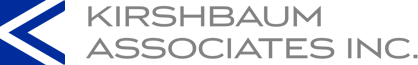 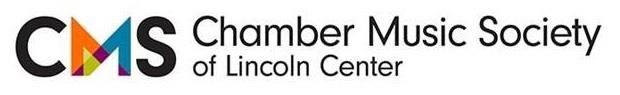 THE CHAMBER MUSIC SOCIETY OF 
LINCOLN CENTER 
RETURNS TO CHINA FOR A SIX-CITY TOURNovember 29 – December 12, 2023Hong Kong * Shenzhen * Shanghai 
Nanjing * Beijing * TianjinMaster Classes Offered in Hong Kong, Shenzhen, Shanghai and TianjinNew York, NY: November 13, 2023 -- The Chamber Music Society of Lincoln Center (CMS), one of the largest and most influential chamber music organizations in the world, returns to China from November 29 to December 12, 2023, performing eight concerts in six cities, and conducting four master classes for conservatory students. The traveling ensemble is led by cellist David Finckel and pianist Wu Han, co-artistic directors of CMS, who are joined by four stellar artists from CMS’s international and intergenerational roster of preeminent chamber musicians: clarinetist Jose Franch-Ballester; violinists Chad Hoopes and Kristin Lee; violist Paul Neubauer. The tour in China is part of CMS’s robust program of touring concerts and residencies, which brings CMS musicians and the art of chamber music to cities and towns throughout North America and beyond. David Finckel and Wu Han said, “We are thrilled to be bringing the Chamber Music Society back to China, which we first visited in 2015. We believe in China’s potential to become one of the world’s leading chamber music nations, and we hope to make chamber music a major part of that musical development.  We look forward to sharing performances at the highest level with our audiences and introducing them to a selection of beloved chamber music repertoire. Through a series of master classes with conservatory students, we aim to support and encourage China’s most talented and committed young musicians to explore the art of chamber music; this is an art and a discipline that provides critical musical skills, like careful listening, cooperation, and sensitivity, to anyone pursuing a career in classical music.”The programs to be presented in China feature music that spans four centuries, from a Beethoven trio written in 1793 to a 2020 work by Pierre Jalbert, along with compositions by Brahms, Dvořák, Debussy, Bruce Adolphe, Shostakovich, Weber and Fauré. Performances are presented by the Hong Kong Academy for the Performing Arts in Hong Kong (Nov 29 and Dec 1-2); School of Music of The Chinese University of Hong Kong in Shenzhen (Dec 5); Shanghai Oriental Art Center in Shanghai (Dec 7); Jiangsu Centre for the Performing Arts in Nanjing (Dec 8); National Centre for the Performing Arts in Beijing (Dec 9); and Tianjin Juilliard School in Tianjin (Dec 12). A complete schedule of concerts and repertoire can be found below. In addition to CMS’s performances, the organization will provide master classes at four conservatories in China: Hong Kong Academy for the Performing Arts; School of Music of The Chinese University of Hong Kong, Shenzhen; Shanghai Conservatory of Music; and Tianjin Juilliard School.  The CMS artists on the tour are all committed educators, with teaching posts at The Juilliard School and Mannes College in New York City, Stony Brook University on Long Island, the Meadows School of the Arts at Southern Methodist University in Dallas, TX, University of Cincinnati College-Conservatory of Music in Ohio and University of British Columbia in Canada. CMS's longtime commitment to sharing chamber music among CMS and Chinese musicians, composers, and audiences is evident. CMS’s first tour of China, at the invitation of the Beijing Modern Music Festival, was in 2015, with subsequent visits in 2017, 2018 and 2019 to Shanghai, Beijing, Nanjing, and Hong Kong. CMS has also welcomed China’s leaders to its home campus at Lincoln Center; in 2014, Chinese Vice Premier Liu Yandong visited Lincoln Center and CMS, and the following year, China’s First Lady Peng Liyuan visited Lincoln Center and met with artistic director Wu Han. Throughout its programming CMS continues to include many pieces by Chinese composers, including Zhou Long, Chen Yi, Ye Xiaogang, Tan Dun, Bun-Ching Lam, and Dai Wei, among many others. CMS has also featured many Chinese artists, including Wu Qian, Wu Man, Zhang Meigui, Li-wei Qin, Angelo Xiang Yu, Sihao He and the Shanghai Quartet. In addition, Chinese alumni of the rigorous CMS Bowers Program—a highly competitive three-season residency in which participants perform, tour and teach alongside CMS artists—include Zhang Daxun, Lang Lang, Angelo Xiang Yu, Sihao He, and Lun Li. Through its collaboration with Tencent, which began in 2019, CMS has provided more than 100 programs for online video streaming in China, including concerts and educational materials. CMS is a member of Beijing Forum for Performing Arts initiated by National Centre for the Performing Arts and has worked closely with Naxos China to distribute its audio materials and albums in China.About the ArtistsDavid Finckel, CelloWu Han, Piano
Jose Franch-Ballester, ClarinetChad Hoopes, ViolinKristin Lee, ViolinPaul Neubauer, ViolaChamber Music Society of Lincoln Center 
China Tour, November 29 – December 12, 2023
Tour ScheduleWed, Nov 29, 8:00 pmHong Kong Concert 1Hong Kong Academy for the Performing Artshttps://www.hkapa.edu/event/lincoln-center-chamber-music-seriesBEETHOVEN	Trio in E-flat major for Piano, Violin, and Cello, Op. 1, No. 1 (1793)BRAHMS	Trio in A minor for Clarinet, Cello, and Piano, Op. 114 (1891)INTERMISSION	DVOŘÁK	Quartet in E-flat major for Piano, Violin, Viola, and Cello, Op. 87 (1889)Wu Han, Piano; Jose Franch-Ballester, Clarinet; Chad Hoopes, Violin; Kristin Lee, Violin; Paul Neubauer, Viola; David Finckel, CelloFri, Dec 1, 8:00 pmHong Kong Concert 2	Hong Kong Academy for the Performing Artshttps://www.hkapa.edu/event/lincoln-center-chamber-music-seriesDEBUSSY Sonata for Cello and Piano (1915) ADOLPHE Couple for Cello and Piano (1998)BRAHMS Sonata No. 1 in E minor for Cello and Piano, Op. 38 (1862-65) INTERMISSIONJALBERT Selections from Ephemeral Objects for Cello and Piano (2020)SHOSTAKOVICH Sonata in D minor for Cello and Piano, Op. 40 (1934)Wu Han, Piano; David Finckel, CelloSat, Dec 2, 8:00 PMHong Kong Concert 3
Hong Kong Academy for the Performing Artshttps://www.hkapa.edu/event/lincoln-center-chamber-music-seriesBEETHOVEN Trio in D major for Piano, Violin, and Cello, Op. 70, No. 1WEBER Quintet in B-flat major for Clarinet, Two Violins, Viola, and Cello, Op. 34FAURÉ Quartet No. 1 in C minor for Piano, Violin, Viola, and Cello, Op. 15Wu Han, Piano; Jose Franch-Ballester, Clarinet; Chad Hoopes, Violin; Kristin Lee, Violin; Paul Neubauer, Viola; David Finckel, CelloTues, Dec 5, 8:00 PMShenzhen ConcertLonggang Cultural Centre, Concert HallBEETHOVEN	Trio in E-flat major for Piano, Violin, and Cello, Op. 1, No. 1 (1793)BRAHMS	Trio in A minor for Clarinet, Cello, and Piano, Op. 114 (1891)INTERMISSION	DVOŘÁK	Quartet in E-flat major for Piano, Violin, Viola, and Cello, Op. 87 (1889)Wu Han, Piano; Jose Franch-Ballester, Clarinet; Chad Hoopes, Violin; Kristin Lee, Violin; Paul Neubauer, Viola; David Finckel, CelloThu, Dec 7, 7:30 PMShanghai ConcertShanghai Oriental Art Center Concert Hall http://www.shoac.com.cn/#/detail?projectId=907976914558623744BEETHOVEN Trio in E-flat major for Piano, Violin, and Cello, Op. 1, No. 1 (1793)WEBER Quintet in B-flat major for Clarinet, Two Violins, Viola, and Cello, Op. 34DVOŘÁK Quartet No. 1 in C minor for Piano, Violin, Viola, and Cello, Op. 15Wu Han, Piano; Jose Franch-Ballester, Clarinet; Chad Hoopes, Violin; Kristin Lee, Violin; Paul Neubauer, Viola; David Finckel, CelloFri, Dec 8, 7:30 PMNanjing ConcertJiangsu Centre for the Performing Artshttp://www.jsartcentre.org/new_ticket_del2.html?id=217961044BEETHOVEN Trio in D major for Piano, Violin, and Cello, Op. 70, No. 1WEBER Quintet in B-flat major for Clarinet, Two Violins, Viola, and Cello, Op. 34FAURÉ Quartet No. 1 in C minor for Piano, Violin, Viola, and Cello, Op. 15Wu Han, Piano; Jose Franch-Ballester, Clarinet; Chad Hoopes, Violin; Kristin Lee, Violin; Paul Neubauer, Viola; David Finckel, CelloSat, Dec 9, 7:30 PMBeijing ConcertNational Centre for the Performing Arts, Concert Hallhttps://en.chncpa.org/whatson/zdyc/202309/t20230914_255864.shtmlBEETHOVEN Trio in D major for Piano, Violin, and Cello, Op. 70, No. 1WEBER Quintet in B-flat major for Clarinet, Two Violins, Viola, and Cello, Op. 34FAURÉ Quartet No. 1 in C minor for Piano, Violin, Viola, and Cello, Op. 15Wu Han, Piano; Jose Franch-Ballester, Clarinet; Chad Hoopes, Violin; Kristin Lee, Violin; Paul Neubauer, Viola; David Finckel, CelloTues, Dec 12, 7:30 PMTianjin Concert	Tianjin Juilliard School, Concert Hallhttps://www.tianjinjuilliard.edu.cn/node/1642BEETHOVEN	Trio in E-flat major for Piano, Violin, and Cello, Op. 1, No. 1 (1793)BRAHMS	Trio in A minor for Clarinet, Cello, and Piano, Op. 114 (1891)INTERMISSION	DVOŘÁK	Quartet in E-flat major for Piano, Violin, Viola, and Cello, Op. 87 (1889)Wu Han, Piano; Jose Franch-Ballester, Clarinet; Chad Hoopes, Violin; Kristin Lee, Violin; Paul Neubauer, Viola; David Finckel, CelloAbout the Chamber Music Society of Lincoln CenterThe Chamber Music Society of Lincoln Center (CMS) is one of eleven constituents of the largest performing arts complex in the world, Lincoln Center for the Performing Arts. Through its many performance, education, recording, digital, and broadcast activities, CMS brings the experience of great chamber music to more people than any other organization of its kind with a full season in New York, as well as national and international tours. Under the artistic leadership of David Finckel and Wu Han, CMS presents a wide variety of concert series and educational events for listeners of all ages, appealing to both connoisseurs and newcomers. The performing artists constitute a revolving multi-generational and international roster of the world’s best chamber musicians, enabling CMS to present chamber music of every instrumentation, style, and historical period. The CMS Bowers Program, its competitive three-season residency, is dedicated to developing the chamber music leaders of the future and integrates this selection of extraordinary early-career musicians into every facet of CMS activities. Its incomparable digital presence, which regularly enables CMS to reach hundreds of thousands of viewers and listeners around the globe annually, includes: several livestreamed programs; more than 2,000 hours of performance and education videos free to the public on its website; a 52-week public radio series across the US; radio programming in China; appearances on American Public Media; the monthly program “In Concert with CMS” on the ALL ARTS broadcast channel;  the NY-Emmy-nominated documentary “Transcending: The Chamber Music Society of Lincoln Center Celebrates 50 Years;” the PBS documentary film, "Chamber Music Society Returns;" and performances featured on Medici.tv, Tencent, and SiriusXM’s Symphony Hall channel.Thousands of children, teens, and adults discover the joys of chamber music and deepen their knowledge and appreciation of this beautiful art form through CMS education and community engagement programs. CMS offers an extraordinary number of learning formats and experiences to engage and inform listeners of all ages, backgrounds, and levels of musical knowledge, and to provide unique educational opportunities for the most talented early career chamber musicians. This includes school-based programs for elementary and high school students, family concerts in both traditional and casual and accessible formats, teen-centered training programs, master classes throughout the United States and internationally, and insightful lectures on the season’s repertoire.Media ContactsShirley Kirshbaum, President, Kirshbaum Associates
Mobile: 917.331.1888
Email: skirshbaum@kirshbaumassociatesBeverly Greenfield, Director of Public Relations, Kirshbaum Associates
Email: bgreenfield@kirshbaumassociates.comFor more information about booking CMS in Asia, please contact Wei Zhou 咨询亚洲巡演，请联系周玮Email: wzhou@chambermusicsociety.orgThu, Nov 30Masterclasses: Hong Kong Academy for the Performing ArtsMon & Tues, Dec 4 & 5Masterclasses: School of Music of The Chinese University of Hong Kong in ShenzhenWed, Dec 6Masterclasses: Shanghai Conservatory of MusicMon, Dec 11Masterclasses: Tianjin Juilliard School